Henvisning til PP-tjenesten - systemarbeidHvilke tjenester ønskes? Hjelp til oppfølging av læringsmiljø							Lærerveiledning					 					Annet							 Utfyllende opplysninger om behov for støtteSpråk/lese/skrive 					 				Matematikk 						 				Konsentrasjon/oppmerksomhet			 			Atferd 							 				Generelle lærevansker					  				Annet (for eksempel spesifikke diagnoser)				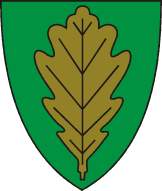 EIGERSUND KOMMUNEKultur- og oppvekstavdelingenPEDAGOGISK-PSYKOLOGISK TJENESTE(Bjerkreim – Eigersund – Lund – Sokndal)Klasse-/skolemiljøarbeid KompetansehevingUtfyllende opplysninger om behov for kursing/kompetansehevingUtfyllende opplysninger om behov for kursing/kompetansehevingUtfyllende opplysninger om behov for kursing/kompetanseheving